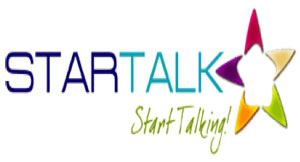 2014 STARTALK Grant for Arabic Language StudyLincoln High School, Des Moines Public SchoolsApplicationArabic Summer Immersion Program 2014 DMPS students will receive 1 semester (.5) language credit based on their level of proficiency at the end.Grade September 2014 _____________    School _____________________ 		 ID#________________________________Student Last Name_________________________________	Student First Name___________________________________Home Address__________________________________________________________________________________________Street       						City			Zip Code					PLEASE PRINTPrimary email_______________________________________________________________________________________________________Parent/Guardian Contacts1st________________________________________________________________________________________________________________      Last Name				First Name 			phone (day)			relationship2nd _______________________________________________________________________________________________________________      Last Name				First Name 			phone (day)			relationshipMedical needs: ____________________________________________________________________________________________________What would you like your teachers to know about you?Attendance is required for success in the STARTALK Summer Arabic Program. Program begins Friday, June 9 and ends Friday, June 27. Classes will meet from 9:00 am-2:30 pm.Yes, ___________________ I will be able to attend all class periods.No, ____________________ I cannot attend all periods because:Parent /Guardian Signature___________________________________________________________________________________ date ____________________________Questions: 	                                   India Morrow		242. 8452		india.morrow@dmschools.orgDr. Simone Alekno		242.8504 		 simone.alekno@dmschools.org